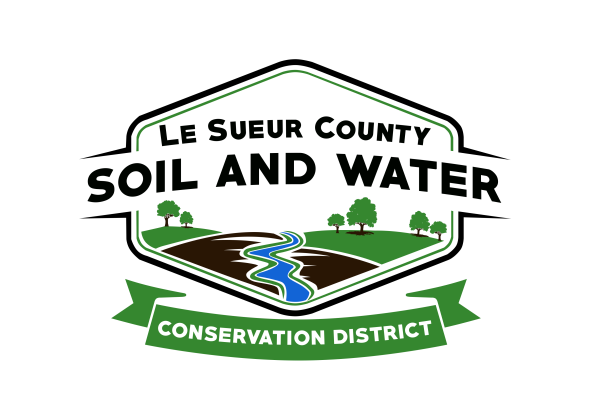 Le Sueur County Soil & Water Conservation DistrictLe Sueur County SWCD 	Tel. (507) 357-4879 Ext. 3181 W Minnesota St                                            Website: www.lesueurswcd.orgLe Center, MN 56057                        2020 Tree Order500 American Arborvitae TR2-3 	12-18”300 Eastern Red Cedar TR2-2	15-18”250 Red Pine TR2-2			7-15”500 White Pine TR2-2		7-15”350 Balsam Fir TR2-3		12-18”500 Black Hills Spruce TR2-2	7-15”500 Norway Spruce TR2-2		7-15”100 Quaking Aspen			2-3’50 Autumn Blaze Maple		3-4’1000 Redosier Dogwood		2-3’150 Red Splendor Crabapple	2-3’100 Paper Birch			3-4’250 Sugar Maple			2-3’50 Autumn Blaze Maple		3-4’250 Red Oak				2-3’500 Common Purple Lilac		18-24”300 American Plum			2-3’100 Cranberrybush			18-24”20 Techny Arborvitae 		2C 18-24”20 Meyer Spruce			2C 18-24”